МУНИЦИПАЛЬНОЕ БЮДЖЕТНОЕ УЧРЕЖДЕНИЕ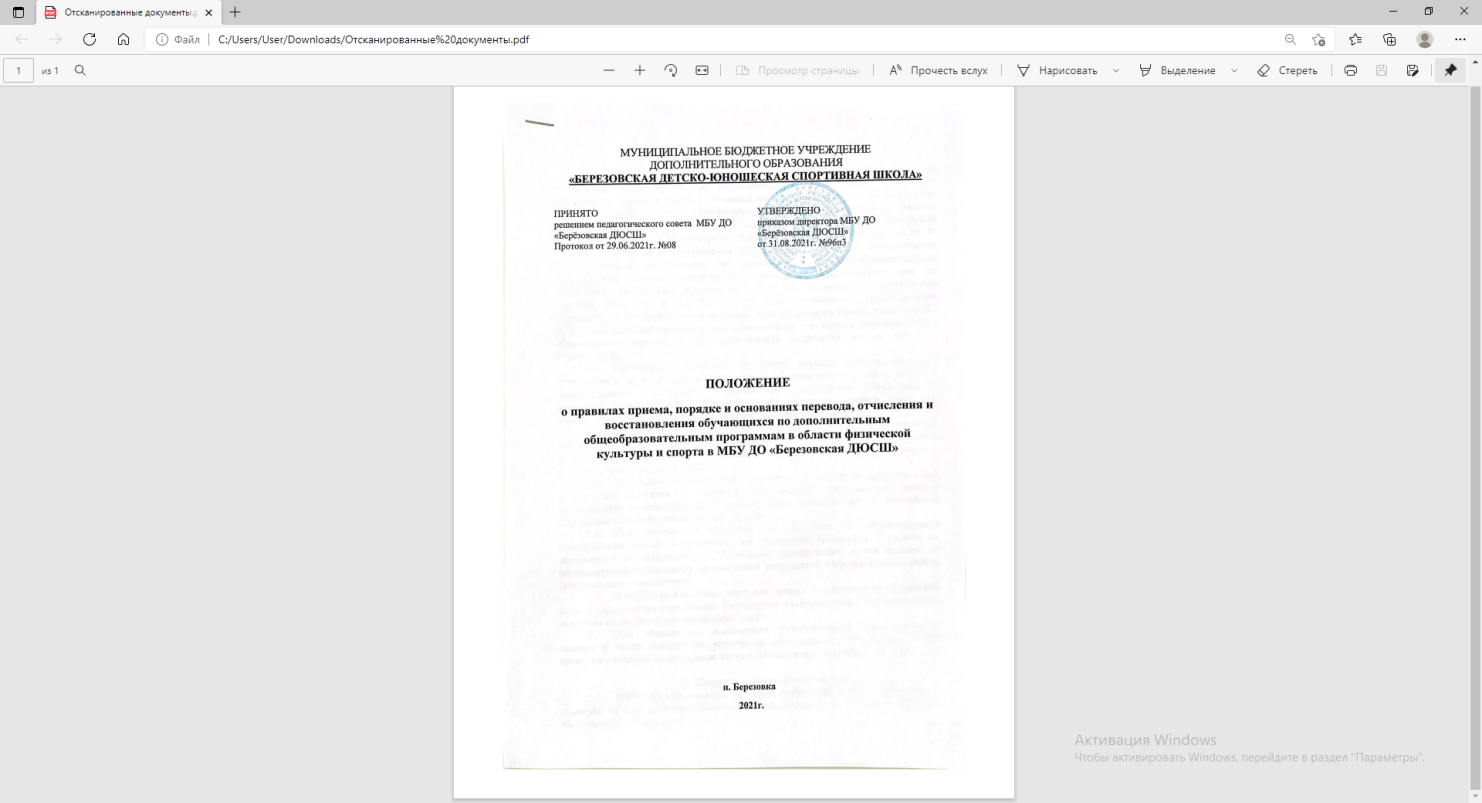 ДОПОЛНИТЕЛЬНОГО ОБРАЗОВАНИЯ«БЕРЕЗОВСКАЯ ДЕТСКО-ЮНОШЕСКАЯ СПОРТИВНАЯ ШКОЛА»ПОЛОЖЕНИЕо правилах приема, порядке и основаниях перевода, отчисления и восстановления обучающихся по дополнительным общеобразовательным программам в области физической культуры и спорта в МБУ ДО «Березовская ДЮСШ»п. Березовка  2021г.Общие положенияПоложение о правилах приема, порядке и основаниях перевода, отчисления и восстановления обучающихся муниципального бюджетного учреждения дополнительного образования «Березовская детско-юношеская спортивная школа» (далее – Положение) разработано в соответствии с Законом Российской Федерации №273-ФЗот29.12.2012г. «Об образовании в Российской Федерации», Приказом Министерства просвещения Российской Федерации №196 от 09.11.2018 г. «Об утверждении Порядка организации и осуществления образовательной деятельности по дополнительным общеобразовательным программам», приказа Министерства образования Красноярского края от 23.09.2020г. №434-11-05, приказа КГБ ПОУ «Красноярский педагогический колледж №2» от 01.11.2020 №73-од «Об организации предоставления сертификатов дополнительного образования на территории Красноярского края», на основании Устава муниципального бюджетного учреждения дополнительного образования «Березовская детско-юношеская спортивная школа» (далее – Учреждение).Настоящее Положение определяет порядок приема, перевода, отчисления и восстановления обучающихся в Учреждении; алгоритм действий администрации Учреждения, педагогических сотрудников Учреждения и родителей (законных представителей), детей, достигших возраста 14лет, при приеме, переводе, отчислении и восстановлении обучающихся.Положение разработано в целях создания условий, обеспечивающих соблюдение прав детей на получение дополнительного образования, координации деятельности Учреждения по приему, переводу, отчислению и восстановлению обучающихся.Учреждение осуществляет передачу, обработку и предоставление полученных в связи с приемом обучающихся персональных данных поступающих в соответствии с требованиями законодательства Российской Федерации в области персональных данных.При приеме обучающихся на обучение по дополнительной общеобразовательной общеразвивающей программе требования к уровню их образования не предъявляется. Учреждение осуществляет прием граждан на образовательную программу на основании результатов индивидуального отбора (вступительных испытаний).Количество вакантных мест для приема на обучение на бюджетной основе определяется учредителем Учреждения в соответствии с муниципальным заданием на оказание муниципальных услуг.Для обеспечения выполнения установленного муниципального задания в части показателей количества обучающихся, Учреждение вправе производить прием на свободные места в течение всего календарного года.Порядок приема обучающихсяМБУ ДО «Березовская ДЮСШ» осуществляет прием при наличии лицензии на осуществление образовательной деятельности по соответствующей образовательной программе.При приеме на обучение родители (законные представители), обучающиеся знакомятся с Уставом, лицензией на право ведения образовательной деятельности, положение о приеме граждан на обучение в Учреждение, с дополнительной общеобразовательной общеразвивающей программой, правилами внутреннего распорядка обучающихся, положением о порядке перевода, отчисления и восстановления обучающихся, порядком применения к обучающимся мер дисциплинарного взыскания и другими локальными актами.В Учреждение принимаются дети от 5 до 18 лет на основе свободного выбора в соответствии с их способностями, интересами, не имеющих медицинских противопоказаний. Обучение по общеобразовательным программам реализуется с соблюдением всех положений Правил персонифицированного финансирования дополнительного образования детей Красноярского края Березовского района, на основании постановления от 23.09.2020г №434-11-05.При достижении детьми, ранее зачисленными на дополнительные общеобразовательные программы без использования сертификата дополнительного образования, возраста получения сертификата дополнительного образования, предусмотренного Правилами персонифицированного финансирования Березовского района, родитель (законный представитель) обучающегося предоставляет в Учреждение номер сертификата, о чем Учреждение незамедлительно вносит соответствующую запись в информационную систему персонифицированного финансирования «Навигатор дополнительного образования Красноярского края Березовского района» (далее–информационная система).Прием в Учреждение производится согласно заявлению о приеме в Учреждение обучающихся, достигших возраста 14лет или родителей (законных представителей) обучающихся.Первоочередное право зачисления на программу принадлежит обучающимся, имеющим сертификаты.Заявление о приеме в   Учреждение может быть направлено в электронной форме с использованием информационной системы. В заявлении о приеме в Учреждение родитель (законный представитель) обучающегося, обучающийся, достигший возраста 14 лет, предоставляют сведения о номере сертификата дополнительного образования. В случае отсутствия у обучающегося сертификата дополнительного образования, родитель (законный представитель) обучающегося, обучающийся, достигший возраста 14 лет, одновременно с заявлением о приеме подают в Учреждение заявление о включении в систему персонифицированного финансирования.Одновременно с заявлением о приеме в Учреждение, родитель (законный представитель) обучающегося, обучающийся, достигший возраста 14 лет, дают согласие на обработку персональных данных обучающегося, его родителей (законных представителей).Прием для обучения по программам в области физической культуры и спорта осуществляется при отсутствии противопоказаний к занятию соответствующим видом спорта.Приём обучающихся в Учреждение оформляется приказом директора.При приеме в Учреждение с обучающимися, достигшими возраста 14 лет, родителями (законными представителями) обучающихся, заключается договор об образовании по согласованию с оператором персонифицированного финансирования.Учреждение назначает приказом директора ответственных за прием, регистрацию и обработку персональных данных лиц, подающих заявление на прием в Учреждение и/или заявление на подтверждение сертификата дополнительного образования и/или заявление на определение номинала сертификата персонифицированного финансирования. Такие лица обязаны предоставить оператору персонифицированного финансирования все данные, указанные в пункте 86 Правил персонифицированного финансирования, утвержденных 23.09.2020г. №434-11-05 (далее – региональные Правила персонифицированного финансирования).Каждый обучающийся имеет право быть принятым в несколько объединений.В приеме в Учреждение может быть отказано в следующих случаях:состояния здоровья, которое не позволяет ребенку обучаться в выбранном объединении (медицинские противопоказания);возрастного несоответствия избранного объединения;полной укомплектованности избранного объединения;количество поданных на прием в объединение заявлений меньше минимально установленного локальными актами Учреждения;установление по результатам проверки посредством информационной системы невозможности использования представленного сертификата для обучения по выбранной программе либо отсутствия достаточного номинала сертификата персонифицированного финансирования является основанием для отказа в приеме на обучение по выбранной программе с использованием сертификата персонифицированного финансирования.Спорные вопросы, возникающие в ходе приема обучающегося, решаются совместно педагогом дополнительного образования, обучающимся, достигшим возраста 14лет, родителями (законными представителями) обучающегося и представителями администрации Учреждения в порядке, установленном локальными актами Учреждения (Положение о комиссии по урегулированию споров между участниками образовательных отношений).Порядок перевода обучающихсяОбучающиеся, полностью освоившие программу предыдущего учебного года, переводятся на следующий учебный год без предоставления заявления на основании итогов промежуточной аттестации и приказа директора Учреждения. Договор об образовании в таком случае подлежит продлению.В случае расформирования учебной группы (объединения) в течение учебного года по объективным причинам (длительная болезнь тренера-преподавателя, увольнение тренера-преподавателя, расформирование учебной группы в виду несоответствия количества обучающихся требуемым нормативам и т.д.) обучающемуся предоставляется право перевода в другие детские объединения Учреждения при наличии свободных мест в учебных группах.В течение учебного года обучающийся, по собственному желанию, имеет право на перевод в другую группу, другое объединение Учреждения при наличии мест.Перевод обучающегося в другую группу, другое объединение Учреждения осуществляется при наличии заявления от родителя (законного представителя) обучающегося, заявления обучающегося, достигшего возраста 14 лет, на основании которого издается приказ директора Учреждения о переводе.Спорные вопросы, возникающие в ходе перевода обучающегося, решаются совместно с тренером-преподавателем, обучающимся, достигшим возраста 14 лет, родителями (законными представителями) обучающегося и представителями администрации Учреждения в порядке, установленном локальными актами Учреждения (Положение о комиссии по урегулированию споров между участниками образовательных отношений).Порядок отчисления обучающихсяОснованием для отчисления обучающегося является:отсутствие медицинского документа о состоянии здоровья обучающегося;выраженное волеизъявление обучающегося (при наличии заявления от обучающегося и (или) родителя (законного представителя); (заявление родителя (законного представителя) обучающегося или обучающегося, достигшего возраста 14 лет, на отказ от использования средств сертификата персонифицированного финансирования)невыполнение учебного плана обучающимся;окончание полного курса освоения образовательной программы;наличие медицинского заключения, исключающего возможность дальнейшего продолжения обучения в Учреждении;нарушение Правил внутреннего распорядка Учреждения;совершение противоправных действий и неоднократные нарушения Устава Учреждения.Отчисление обучающегося производится по приказу директора Учреждения и оформляется педагогом отметкой о выбытии в журнале учёта работы объединения.При отчислении обучающегося обязательно расторгается договор и информация об этом факте направляется родителю (законному представителю) или обучающемуся, достигшему возраста 14 лет.При отчислении обучающегося, использующего для обучения сертификат персонифицированного финансирования, Учреждение в течение 1 рабочего дня направляет информацию об этом факте оператору персонифицированного финансирования.Спорные вопросы, возникающие в ходе отчисления обучающегося из учебной группы, решаются совместно педагогом дополнительного образования, обучающимся, достигшим возраста 14 лет, родителями (законными представителями) обучающегося и представителями администрации Учреждения в порядке, установленном локальными актами Учреждения (Положение о комиссии по урегулированию споров между участниками образовательных отношений).Порядок восстановления обучающихсяОбучающиеся, ранее отчисленные из Учреждения, имеют право на восстановление при наличии мест после личного собеседования и на основании личного заявления (обучающиеся, достигшие возраста 14 лет) или заявления родителей (законных представителей) обучающихся.Обучающиеся, отчисленные за нарушения Правил внутреннего распорядка Учреждения, за противоправные действия и неоднократные нарушения Устава Учреждения, право на восстановление не имеют.Восстановление обучающихся в Учреждение оформляется приказом директора на основании результатов собеседования и заявления.Спорные вопросы, возникающие в ходе восстановления обучающегося в Учреждении, решаются совместно педагогом дополнительного образования, обучающимся, достигшим возраста 14 лет, родителями (законными представителями) обучающегося и представителями администрации Учреждения в порядке, установленном локальными актами Учреждения (Положение о комиссии по урегулированию споров между участниками образовательных отношений).Заключительные положенияНастоящее Положение вступает в силу со дня его утверждения.Изменения и дополнения в настоящее Положение вносятся и принимаются на заседании педагогического совета Учреждения.ПРИНЯТОрешением педагогического совета  МБУ ДО«Берёзовская ДЮСШ»Протокол от 29.06.2021г. №08УТВЕРЖДЕНОприказом директора МБУ ДО «Берёзовская ДЮСШ»от 31.08.2021г. №96п3